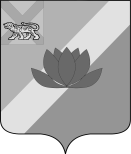 АДМИНИСТРАЦИЯ  ЛЕСОЗАВОДСКОГО ГОРОДСКОГО ОКРУГАФИНАНСОВОЕ УПРАВЛЕНИЕПРИКАЗ02.09.2020 года                          	г.Лесозаводск                                         	             № 53На основании статьи 20 Бюджетного кодекса Российской Федерации,  приказа Министерства финансов Российской Федерации от 06.06.2019 г. № 85н «О порядке формирования и применения кодов бюджетной классификации Российской Федерации, их структуре принципах назначения»,  ПРИКАЗЫВАЮ:1. Закрепить за главными администраторами доходов бюджета Лесозаводского городского округа:983 «Администрация Лесозаводского городского округа» следующие доходные источники: 983 2 02 49999 04 0001 150 «Прочие межбюджетные трансферты, передаваемые бюджетам городских округов» (Прочие межбюджетные трансферты, передаваемые бюджетам городских округов в форме грантов).982 Муниципальное казенное учреждение «Управление образования Лесозаводского городского округа» следующие доходные источники:982 2 02 30024 04 0012 150 «Субвенции бюджетам городских округов на выполнение передаваемых полномочий субъектов Российской Федерации» (Субвенции бюджетам муниципальных образований Приморского края на осуществление отдельных государственных полномочий по обеспечению горячим питанием обучающихся, получающих начальное общее образование в муниципальных организациях Приморского края, софинансируемые  за счет средств федерального бюджета). 2. Довести настоящий приказ до Управления Федерального казначейства по Приморскому краю, в трехдневный срок со дня его подписания.3. Разместить настоящий приказ на сайте городского округа в трехдневный срок со дня его подписания.4. Настоящий приказ вступает в силу со дня его подписания.          5. Контроль за исполнением настоящего приказа оставляю за собой.Начальник финансового управления				   	          В.Г.СинюковаОЗНАКОМЛЕНЫ:Начальник отдела учета и отчетности					        О.В. Логинова О внесении изменений в состав закрепленных за главнымиадминистраторами доходов бюджета Лесозаводского городского округа кодов классификации  доходов бюджета Лесозаводского городского округа